         Poniedziałek 4.05.2020r.        Temat kompleksowy- Tutaj mieszkam      1.  Stolica Polski - zapamiętaj.             Pierwszą stolicą Polski było -Gniezno              Drugą stolicą Polski był -Kraków            Trzecia stolica, to obecna stolica -Warszawa.                                  GNIEZNO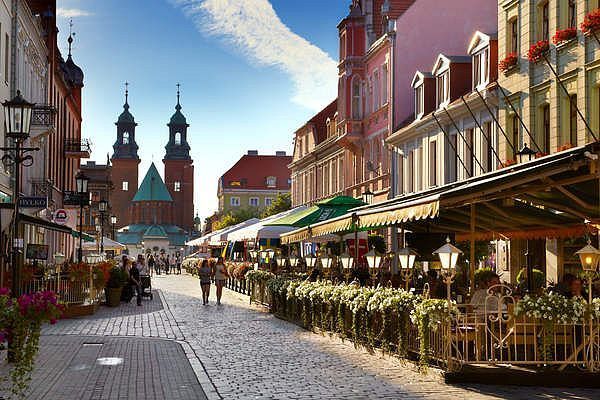          KRAKÓW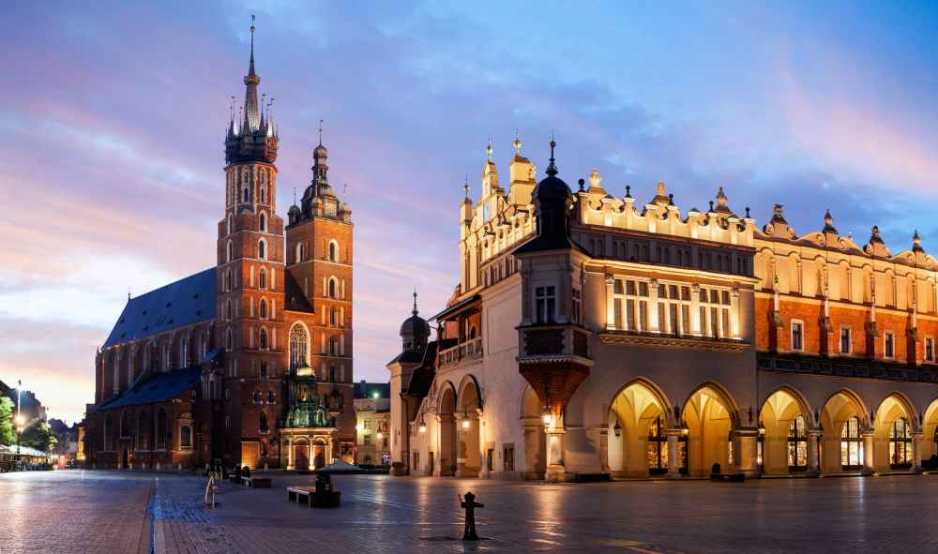                WARSZAWA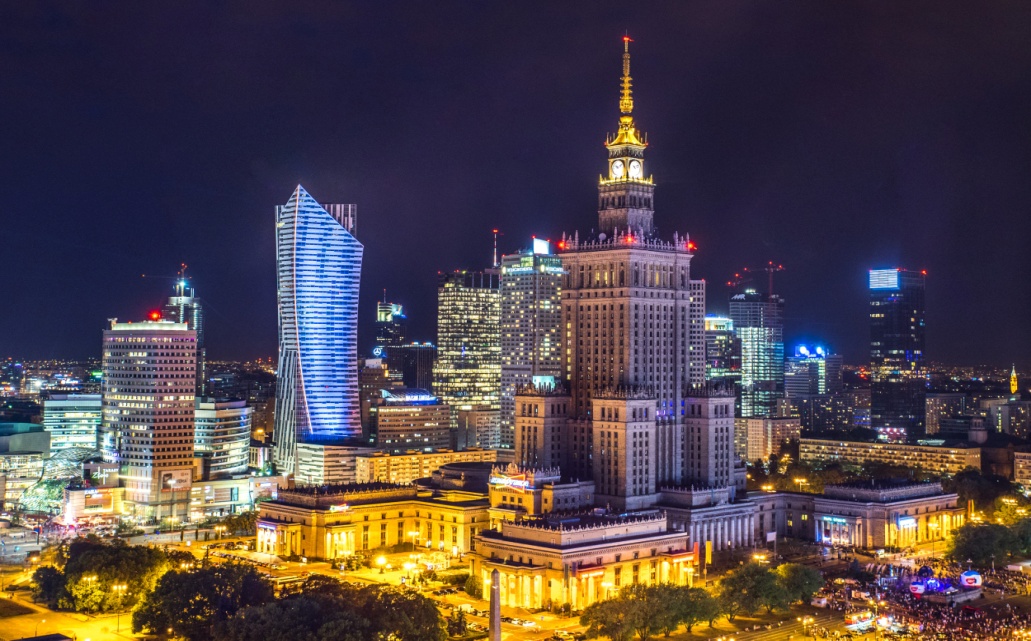           2. Poznaj legendę o Warsie i Sawie.                     https://www.youtube.com/watch?v=0m3UvlpNKOE         3. Zostań RYCERZEM lub KSIĘŻNICZKĄ z Polski .  Wykonaj z mamą i tatą strój    
             księżniczki  lub rycerza wykorzystując recykling o którym rozmawialiśmy w zeszłym    
             tygodniu . Proszę o fotorelacje . Przykłady : 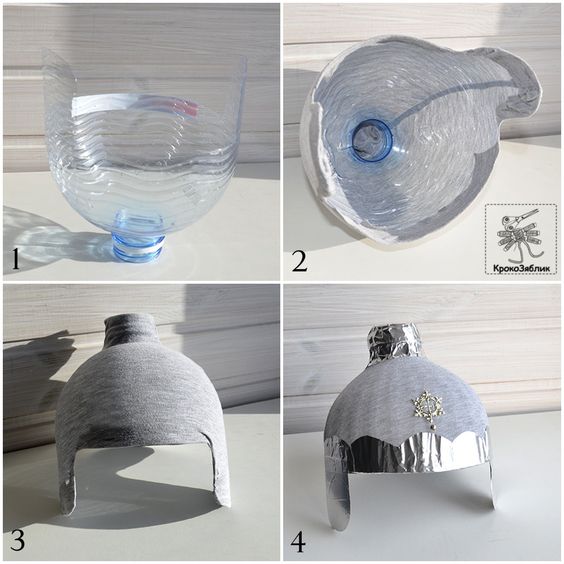 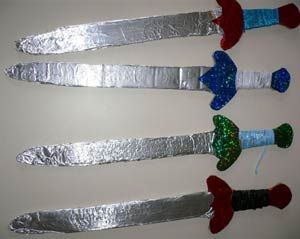 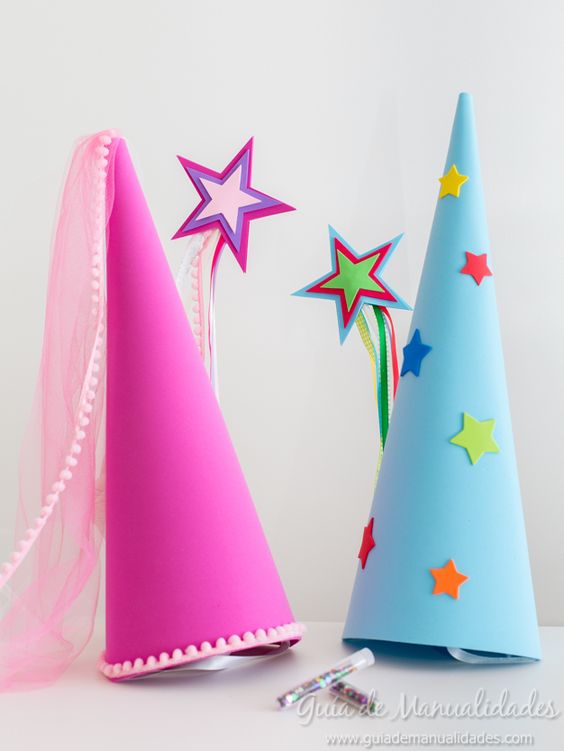 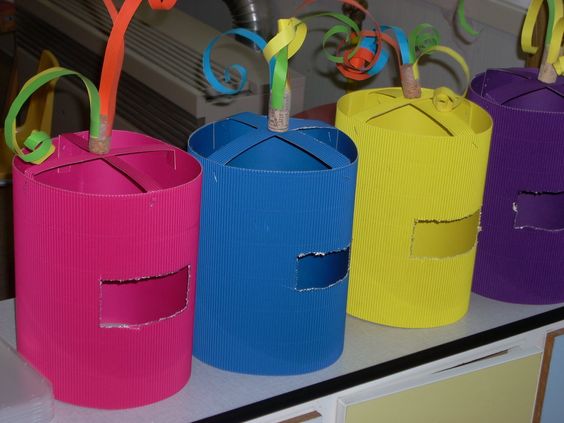 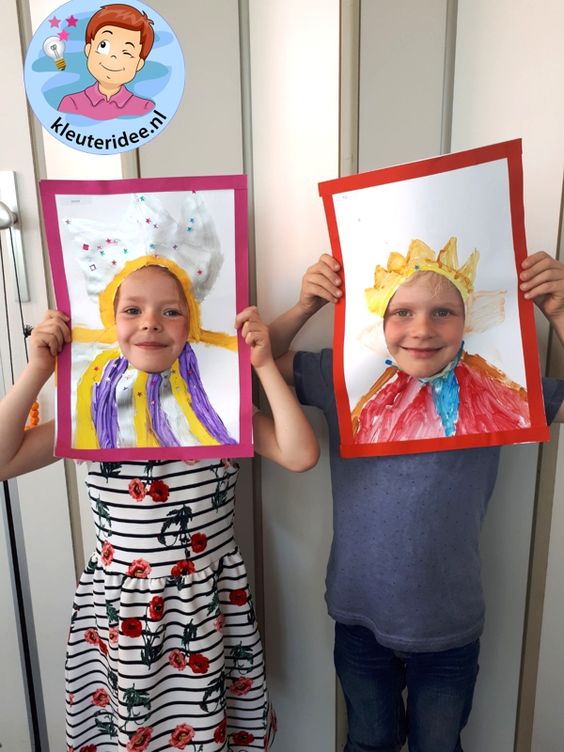 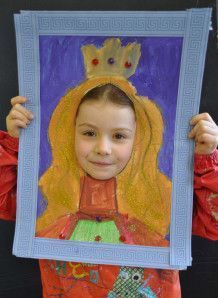 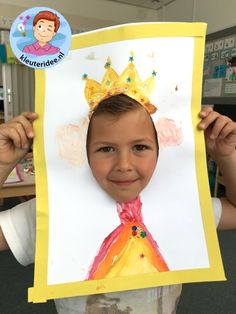 